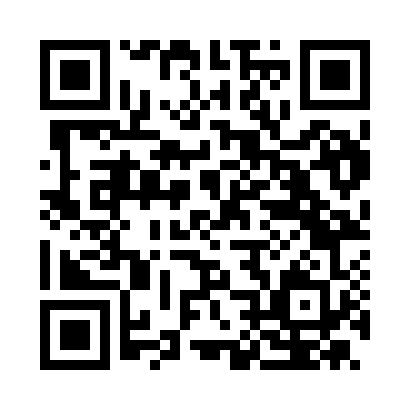 Prayer times for Alica, ItalyWed 1 May 2024 - Fri 31 May 2024High Latitude Method: Angle Based RulePrayer Calculation Method: Muslim World LeagueAsar Calculation Method: HanafiPrayer times provided by https://www.salahtimes.comDateDayFajrSunriseDhuhrAsrMaghribIsha1Wed4:166:091:146:138:2010:062Thu4:146:081:146:148:2110:073Fri4:126:061:146:148:2210:094Sat4:106:051:146:158:2310:115Sun4:086:041:146:168:2410:136Mon4:066:021:146:168:2610:147Tue4:046:011:146:178:2710:168Wed4:026:001:146:188:2810:189Thu4:005:591:146:188:2910:2010Fri3:585:571:146:198:3010:2211Sat3:565:561:136:208:3110:2312Sun3:545:551:136:208:3210:2513Mon3:535:541:136:218:3310:2714Tue3:515:531:136:228:3510:2915Wed3:495:521:136:228:3610:3016Thu3:475:511:136:238:3710:3217Fri3:455:501:146:238:3810:3418Sat3:445:491:146:248:3910:3519Sun3:425:481:146:258:4010:3720Mon3:405:471:146:258:4110:3921Tue3:395:461:146:268:4210:4022Wed3:375:451:146:268:4310:4223Thu3:355:441:146:278:4410:4424Fri3:345:441:146:288:4510:4525Sat3:325:431:146:288:4610:4726Sun3:315:421:146:298:4710:4827Mon3:305:411:146:298:4810:5028Tue3:285:411:146:308:4910:5229Wed3:275:401:156:308:4910:5330Thu3:265:401:156:318:5010:5431Fri3:245:391:156:318:5110:56